E-Safety Overview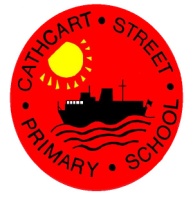     = Covered by that year groupNew Curriculum Guidelines:Cyber-bullyingSmart RulesReportingSchool SafetyVirusesGroomingF1F2Y1Y2Y3Y4Y5Y6Aimsare responsible, competent, confident and creative users of information and communication technologyKS1use technology safely and respectfully, keeping personal information private; identify where to go for help and support when they have concerns about content or contact on the internet or other online technologiesKS2use technology safely, respectfully and responsibly; recognise acceptable/unacceptable behaviour; identify a range of ways to report concerns about content and contact